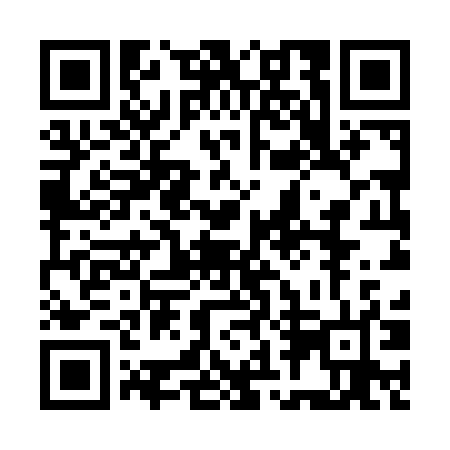 Prayer times for Quairading, AustraliaMon 1 Apr 2024 - Tue 30 Apr 2024High Latitude Method: NonePrayer Calculation Method: Muslim World LeagueAsar Calculation Method: ShafiPrayer times provided by https://www.salahtimes.comDateDayFajrSunriseDhuhrAsrMaghribIsha1Mon5:016:2212:143:356:067:222Tue5:026:2312:143:346:057:213Wed5:026:2312:143:336:047:204Thu5:036:2412:133:336:027:195Fri5:046:2512:133:326:017:176Sat5:046:2512:133:316:007:167Sun5:056:2612:133:305:597:158Mon5:056:2712:123:295:577:149Tue5:066:2712:123:285:567:1310Wed5:076:2812:123:275:557:1211Thu5:076:2912:113:265:547:1012Fri5:086:2912:113:265:537:0913Sat5:096:3012:113:255:517:0814Sun5:096:3112:113:245:507:0715Mon5:106:3112:103:235:497:0616Tue5:106:3212:103:225:487:0517Wed5:116:3312:103:215:477:0418Thu5:126:3312:103:205:467:0319Fri5:126:3412:103:205:457:0220Sat5:136:3512:093:195:437:0121Sun5:146:3512:093:185:427:0022Mon5:146:3612:093:175:416:5923Tue5:156:3712:093:165:406:5824Wed5:156:3812:093:155:396:5725Thu5:166:3812:083:155:386:5626Fri5:176:3912:083:145:376:5527Sat5:176:4012:083:135:366:5428Sun5:186:4012:083:125:356:5329Mon5:186:4112:083:125:346:5230Tue5:196:4212:083:115:336:51